Station 1Buying YogurtMs. Colon’s son loves yogurt.  She’s at Market Basket and noticed the two different packages shown below.Which yogurt package should Ms. Colon get?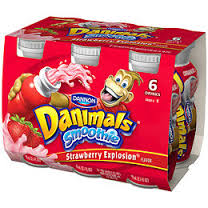 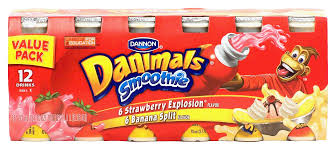 Station 2Buying a CarJustin wants to buy a new car. After doing some research, he narrowed down his options to a 2016 Honda Accord or a 2016 Toyota Camry Sports Edition.  He likes all features on both cars. However, he determined that the car that is more gas efficient will be the one he buys, as he commutes about 2 hours daily.Which car should he get? 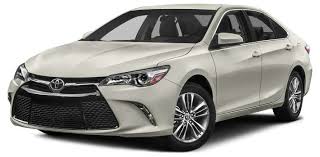 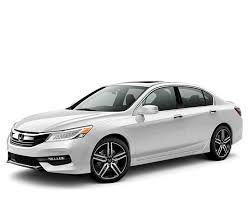 Station 3Sporting StoresThe weekend newspaper featured an ad for Olympia Sport and another for Finish Line.  Which store gives the better deal?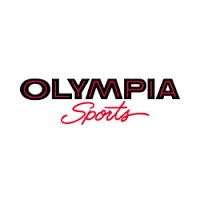 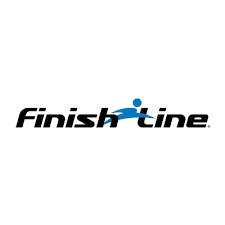 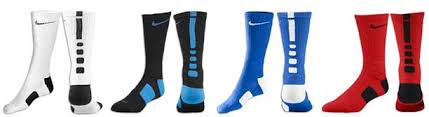 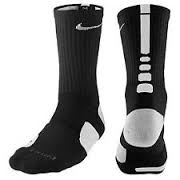 Station 4Fastest RunnerTim, Jason, and Sam are all member of the track team at the Wang Middle School.Who is the fastest runner?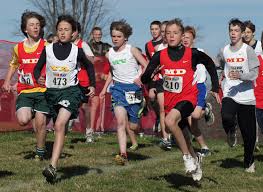 Tim  					Jason					Sam18 minutes/3 miles			  7 minutes/1 mile			12 minutes/2 miles